Предлагаем вашему вниманию подборку веселых игр на празднике 8 марта в детском саду с мамами, бабушками и детьми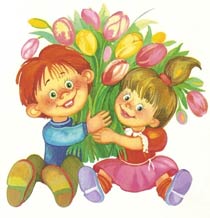 ЛЕНИВАЯ МАМАКак известно, мамы часто одевают своих малышей, а что будет, если поменяться местами?Для этого конкурса нужно приготовить мешок или корзину с вещами. Чем смешнее будут вещи, тем интереснее – футболки с веселыми рисунками, огромные штаны, нелепые шляпы, платки, дырявые носки и так далее.Вызывается несколько пар – мамы с детками. Ребятам нужно, пока играет музыка, набрать из мешка предметы одежды и одеть их на маму, которая никак в этом процессе не помогает. Мамам можно завязать глаза, чтобы они не испугались раньше времени. Затем остальные мамы с детьми выбирают самую «стильную» маму.ВКУСНАЯ КАШАЧто случится, если вдруг мама откажется кушать сама? Придется ее кормить. А чтобы на это было весело смотреть, нужно завязать детям глаза. Да-да, у мам в руках тарелки с кашей, а у детей ложки и завязанные глаза. Выигрывает та команда, у которой окажется меньше каши размазано по лицу.ХУДОЖНИЦАУ наших мам много талантов, и, конечно, они умеют прекрасно рисовать. Мамам выдаются надутые шарики и фломастеры. За определенное время мамы должны нарисовать на шариках своих любимых сыновей или дочек. Жюри выбирает самый похожий портрет.УМЕЛЫЕ РУЧКИМамы умеют все, и пусть они это докажут. Для этого конкурса нужно приготовить пару боксерских перчаток. В них мама должна развернуть конфетку. Если у одной мамы не получилось, на помощь ей приходит другая мама. А если подготовить несколько пар перчаток, можно провести соревнование на скорость.ВЕСЕЛЫЙ ФУТБОЛЛегкий большой мяч или воздушный шар кладут посреди зала. Дети, по очереди, с завязанными глазами проходят несколько шагов вперед и бьют по мячу.ДОЧКИ-МАТЕРИДети разделяются на пары – мальчик-девочка, изображая папу и маму. На нескольких столиках воспитатели заранее раскладывают кукол, кукольную одежду и расчески. Выигрывает та пара, которая успевает быстрее других «собрать малыша» в садик – одеть и причесать.СОБЕРИ МАМУ НА РАБОТУДля этого конкурса на столиках раскладывают сумочки, зеркала, помады, бусы, шарфы и клипсы. По сигналу девочки должны накраситься, надеть украшения и, сложив все в сумочку, добежать до «работы».УЗНАЙ МАМУ Ведущие прячут всех мам за ширмой. Детям мамы показывают только руки, по которым их и следует угадывать.РАЗВЕСЬ ПЛАТОЧКИА теперь такое дело:
Нужно вывесить платочки,
Чтобы высохли до ночки.
Поэтому на помощь вам
Позовем скорее мам.2 команды. В каждой команде 1 мама и 2 девочки. Мамы держат длинную веревку, одна девочка носит из общего тазика по 1 платочку определенного цвета, другая – прицепляет его к веревке прищепкой. То же самое делает другая команда, но девочки вывешивают платочки другого цвета. Побеждает команда, первой вывесившая платочки).ВЕСЁЛЫЙ ВЕНИКВ игре принимают участие 2 команды – 4 бабушки и 4 ребёнка. Между, выставленными кеглями, нужно провести веником воздушный шарик. Кто быстрее, тот и победитель.ВЕСЁЛЫЙ ВЕНИК И ВЕСЁЛЫЙ МЯЧИКДети  стоят  в  кругу  и  быстро  передают  мячик, веник  друг  другу. Веник  мы  украшали, повесили  на  него  бантик.Ты катись веселый мячик (веник)
Быстро - быстро по рукам,
У кого веселый мячик(веник),
Тот станцует с мамой намРебенок  у  кого  оказался  веник  приглашает  маму  на  танец.ГОРОХОВАЯ ГОНКАКоличество игроков: любое. Дополнительно: чашки с блюдцами по количеству игроков, спички, горохНа столе перед   мамами  стоят чашки с блюдцами, возле каждой чашки - по 2 спички. На каждом блюдце по 12 горошин. Мамы  должны с помощью спичек перенести горошины из блюдца в чашку.КТО БЫСТРЕЕ НАРИСУЕТ МАМУПод музыкальный аккомпанемент, выносятся мольберты. На них прикреплена бумага. Дети, по возможности быстро, маркерами рисуют своих мам. Потом рисунки дарятся мамам и бабушкам.ДОСТАНЬ КОНФЕТКУВ центре ставят стол, к ножкам которого привязаны веревочки с палочкой на конце. На столе лежит конфета. Играющие по команде начинают накручивать веревочку на палочку. Победил тот, кто быстрее добрался до конфетки.КТО БОЛЬШЕ ШАРОВ ЗАМЕТЁТ В ОБРУЧВ игре участвуют 2 девочки. Они заметают «метелками» из бумаги «мусор» - воздушные шары, разбросанные по залу, каждая в свой обруч.КЛУБОЧКИРеквизит: четыре маленьких разноцветных клубочка толстых шерстяных ниток с хвостиком 5 метров.В зале стоят четыре стула, на которых лежат клубочки ниток с хвостиками длиной 5 метров. Вызываются две бабушки и два внука (внучки). Двое (бабушка и внучка) садятся на стулья по одну сторону зала, двое других участников игры садятся по другую сторону зала. Участники игры берут со стульев клубочки. По сигналу участники игры начинают наматывать хвостик ниток на свои клубочки. Выигрывает та команда, члены которой первыми намотают нитки на клубки. Игра проводится 2 раза.НАКОРМИ БАБУШКУ ЙОГУРТОМДля игры 3 йогурта, 3 ложки, 3 салфетки, 3 нагрудника. Кто  быстрее  накормит  бабушку.ОДЕНЬ СЫНА НА ПРОГУЛКУС  завязанными  глазами одеть  на  ребенка  одежду - шапка, пальто, шарф, варежки, сапоги.СОБЕРИ ЦВЕТОКНа полу лежат 5 разноцветных цветков, под музыку дети собирают лепестки по одинаковому цвету.ПЕРЕНЕСИ ВОДУ В ЛОЖКЕДети делятся на две команды: мальчики-«Прянички», девочки- «Конфетки», встают в две шеренги, возле каждой команды стоит ведёрко с водой. Звучит музыка. Ребёнок зачёрпывает деревянной ложкой воду из ведёрка и, стараясь не разлить её, аккуратно несёт воду в прозрачный пластиковый стаканчик, затем возвращается и передаёт ложку следующему игроку. С окончанием звучания музыки, смотрим, у кого в стакане больше воды?НЕЖНЫЕ СЛОВАДети приглашают родителей и все встают в круг. Ведущий говорит нежное слово о маме и передает воздушный шарик рядом стоящему. Тот говорит нежное слово и передает шарик дальше. Кто не назвал слово, выходит из игры. Побеждают оставшиеся 2-3 человека, их награждают шариками.НАЙДИ СВОЮ МАМУСначала играют девочки с мамами, потом мальчики. Дети внутренний круг, мамы – внешний. Под  музыку  все  идут  по  кругу (мамы  в  одну сторону, дети  в  другую), по  окончании - дети  ищут  свою  маму. 1 раз – дети ищут мам, затем мамы ищут детей.КТО БЫСТРЕЕ НАДУЕТ ШАРИККоличество игроков: 2-4. Дополнительно: воздушные шарики по количеству участников.Каждому дают по воздушному шарику. По сигналу дети начинают их надувать. Выигрывает тот игрок, который надует шарик быстрее.МАМА СОБИРАЕТСЯ НА РАБОТУПеред девочками на столиках разложены различные украшения, косметика, зеркало. Задача - изобразить своих мам.САМАЯ МУЗЫКАЛЬНАЯМамы поют под фонограмму детскую песню, периодически выключается звук. Задача - не сбиться с темпа и продолжать петь. Мамы награждаются медалями «Самая музыкальная».ПОМОГИТЕ ПЕРЕНЕСТИ МАМИНЫ ПОКУПКИМамам часто приходится ходить по магазинам, делать покупки. И порой покупок бывает очень много. Но наши ребята с радостью помогают своим мамам. Давайте посмотрим, как они это делают.ПОВЯЖИ ПЛАТОКМежду двумя стульями крепится веревка, к веревке за ниточки привязаны шарики. На эти шары нужно повязать платочки. У кого получится быстрее- тот выиграл. Можно  усложнить  игру  выдать рукавицы.СЕМЬ НЯНЕКВыбираются 2 команды, в каждой по семь человек и вызывают двух пап. Пап, усаживают на стул от каждой команды, и дети кто быстрей, одевают папам.
1 - носки
2 - чепчик
3 - слюнявчик
4 - кормит кашей
5 - поит из бутылочки
6 - дает пустышку
7 – погремушкуПОДСНЕЖНИКУчаствуют 2 команды по 5 человек.Строятся друг за другом. Каждый участник держит какую-нибудь часть цветка- сердцевину, стебелек, 3 лепестка. На другой стороне лежат обручи-полянки. По сигналу дети поочередно бегут к своей полянке, выкладывают подснежник. Чей быстрее расцветет? Можно и 3 команды организовать.РЕЦЕПТ БОРЩАПо песочным часам засекаем время, за это время папа должен написать рецепт борща. Затем папы по очереди читают. В конце ведущий говорит: "Победили мамы. Как же вы суп без воды будете варить?"ЖЕНСКОЕ ИМЯВызываются 2 команды  из пап. По очереди они поют строки из песен, в которых звучит женское имя. Победит команда, которая исполнит песню последней.УЗНАЙ МАМИНУ ВЕЩЬВоспитатель заранее, в тайне от детей собирает бусы, часы, платочек и т. д. Во время игры спрашивает: Чьей мамы вещь?НАЙДИ СВОЮ МАМУМамы встают по кругу. Дети - врассыпную в центре круга. Играет музыка - дети пляшут. С окончанием музыки дети садятся на корточки и закрывают ладошками глаза. В это время мамы меняются местами. По сигналу дети открывают глаза и... "Кто быстрее найдёт и обнимет свою маму?"ЗАВЯЖИ  БАНТЫПеред праздником на верёвочку длиной 6-7 метров привязать 14 лент так, чтобы висели два конца. 15-ю ленточку завязать в центре верёвки бантом. Вызывают 2-х пап, которые встают справа и слева от верёвки. По команде каждый папа начинает завязывать бантики, двигаясь к центру верёвки, где завязан бант. Побеждает тот, кто быстрее завяжет пышные банты и доберётся до центра.ПУГОВКАКто быстрее и качественнее пришьет пуговицы. Сложность в том, что пуговицы вырезаны из картона и имеют диаметр 20 смСАЛОН КРАСОТЫМамам  предлагатся посетить салон красоты, где юные парикмахеры сделают им необыкновенные прически. Мамы (количество любое) садятся на стульчики и держат в руках листок ватмата  размером А-3, в котором  вырезано отверстие для лица, и нарисован контур шеи. Дети при помощи маркера рисуют прически. Затем проводиться дефиле модных причесок.МАМИНЫ ПОМОЩНИКИМамы сидят на стульчиках с корзинкой на коленях. Ведущий рассыпает по залу бутафорские конфеты. Дети должны принести своей маме по одной конфете, за каждую конфетку ребенок целует маму в щечку. Кто быстрее и больше принесет, тот и победил!ИГРА С ПРИЩЕПКАМИДве мамы должны нацепить прищепки на своих детей и снять их с завязанными глазами, кто быстрее. Детей  тихо  меняют местами,  мамы  снимают прищепки  с чужого ребенка.НАЙДИ РЕБЁНКАВызываются  две:  пары мама  и  ребенок. Мамы  и  дети  стоят  в  противоположных  концах  зала. Маме  завязывают  глаза. Дети  кричат  «Мама  я  здесь». Мамы  по  голосу  должны  найти  своего  ребенка.ЗАБЕЙ ГВОЗДЬПриглащаются мальчики, они будующие мужчины, уже могут помогать маме забивать гвозди. (Молоток маленький. на деревяшке гвоздь уже слегка прибит). Важно обратить внимание не на скорость забивания, а на аккуратность, тщательность и осторожность. Воспитатель страхует ребенка. Отмечается желание помогать маме, и желание выполнять работу качественно, не торопясь.ЛЕЧИМ БАБУШКУВызываются 2 бабушки, 2 внука.На столике разложены медицинские принадлежности : термометры,таблетки.Теплые шарфы, баночки с медом, с вареньм, лечебные травки. А также отвлекающие предметы: любые ( детская соска, игрушки. и т.д). Внучок должен выбрать те предметы с помощью которых можно вылечит свою, заболевшую бабушку.КОЛЛАЖДля этого конкурса нужны заготовки: вырезанные из журналов картинки с глазами, носами, ртами, волосами, ушами и так далее.Вызываются несколько мальчиков (количество зависит от того, сколько вырезанных деталей приготовлено). На листе бумаги нужно «собрать» портрет мамы (или прекрасной дамы) с помощью деталей и клея. Детали можно сразу раздать поровну, а можно, включив элемент соревнования, оставить на одном подносе – пусть находят на скорость.ВНИМАТЕЛЬНАЯ МАМАКаждая мама очень хорошо знает своего ребенка – это факт. Но факт этот нужно лишний раз проверить. Вызываются две мамы с детьми. Мамы выходят и им завязывают глаза. У детей что-то меняется во внешнем облике – расстегивается пуговица, вынимается ремень, по-другому причесываются волосы и так далее. Затем мамы должны найти то, что изменилось. Выигрывает та мама, которая найдет все изменения быстрее.НЕ ЗЕВАЙ-КА, ОДЕВАЙ-КАКонкурс для мам или для девочек. На столе лежит один или несколько игрушечных младенцев. Нужно куклу одеть в кофточку, штанишки и шапочку, а затем запеленать. Важное условие конкурса: все делать нужно одной рукой!ПОСТИРУШКИОрганизуются две команды: мамы с дочками. Нужно подготовить веревку, прищепки и несколько тряпочек. Первым участникам команд завязывают глаза, дают в руки прищепку и тряпочку. Они идут искать веревку для того, чтобы повесить на нее тряпочку. Остальные игроки подсказывают, как добраться до веревки. Найдя веревку, нужно прикрепить прищепкой тряпочку, снять повязку и вернуться к команде. Затем тряпочку вешают вторые игроки команд и так далее.ВКУСНОЕ БЛЮДОНа веревке на ниточках висят листочки бумаги, на которых написаны названия разных продуктов (как можно более неподходящих друг к другу – например, на одной физалис, на другой — селедка, на третьей – баранки и так далее). Каждой маме по очереди завязывают глаза, раскручивают и отпускают – она должна дойти до веревки и срезать три бумажки. Затем, сняв повязку, мама должна быстро придумать и рассказать, какое блюдо она сможет приготовить из этих продуктов и как его назовет.ВЕСЕННИЙ БУКЕТВыбираются две команды, первым игрокам даются в руки ножницы. На стульях лежат разноцветные салфетки. По команде игроки бегут к стульям и вырезают цветок из салфетки, затем с помощью клея или пластилина цветок прикрепляется к большому ватману. То же делают все игроки по очереди. После этого выбирается самый красивый букет к 8 марта в детском саду.